LAMPIRANLAMPIRAN IANGKET TRY OUT RASA CEMAS UNTUK MENDAPATKAN PEKERJAAN SETELAH LULUS SEKOLAH PETUNJUK PENGISIAN Bacalah terlebih dahulu angket dengan teliti dan seksamaJawablah semua pertanyaan tanpa ada yang terlewatkan dengan sungguh-sungguh dan jujur sesuai dengan keadaan diri andaPernyataan tersebut bukan merupakan tes, sehingga jawaban anda tidak akan dinilai benar atau salah. Jawaban anda akan dirahasiakan.Untuk setiap pernyataan disediakan empat kemungkinan respon, yaitu :SS	: Sangat SetujuS	: SetujuTS	: Tidak SetujuSTS	: Sangat Tidak Setuju	Dalam memberi respon setiap pernyataan, anda diminta memberikan tanda (√) pada salah satu kolom SS, S, TS, STS, untuk setiap nomor pernyataan.Selamat Menjawab.....Identitas Responden Nama		:Kelas		:Jenis Kelamin	:Tanggal Pengisian:LAMPIRAN IIANGKET/ KUESIONER VALID RASA CEMAS UNTUK MENDAPATKAN PEKERJAAN SETELAH LULUS SEKOLAHPETUNJUK PENGISIAN Bacalah terlebih dahulu angket dengan teliti dan seksamaJawablah semua pertanyaan tanpa ada yang terlewatkan dengan sungguh-sungguh dan jujur sesuai dengan keadaan diri andaPernyataan tersebut bukan merupakan tes, sehingga jawaban anda tidak akan dinilai benar atau salah. Jawaban anda akan dirahasiakan.Untuk setiap pernyataan disediakan empat kemungkinan respon, yaitu :SS		: Sangat SetujuS		: SetujuTS		: Tidak SetujuSTS	: Sangat Tidak Setuju	Dalam memberi respon setiap pernyataan, anda diminta memberikan tanda (√) pada salah satu kolom SS, S, TS, STS, untuk setiap nomor pernyataan.Selamat Menjawab.....Identitas Responden Nama		:Kelas		:Jenis Kelamin	:Tanggal Pengisisan:LAMPIRAN IIIRENCANA PELAKSANAAN LAYANANLAYANAN INFORMASI TAHUN PELAJARAN 2020/2021IDENTITASSatuan Pendidikan			: SMA Negeri 1 PegajahanTahun Ajaran				: 2020/2021, semester  Genap Sasaran Pelayanan			: Siswa kelas XII Pelaksana 				: Rysa Hani Pihak Terkait				: SiswaWAKTU DAN TEMPATTanggal				: Disesuaikan Jam Pembelajaran dan Pelayanan 	: DisesuaikanVolume Waktu				: 1 x 45 menitSpesifikasi Tempat Belajar		: DisesuaikanMATERI PEMBELAJARANTema/Subtema			:  1. Tema	     :  Fisiologis2.Subtema :RasaGemetar,  insomnia,kelelahan,kelemahan,gelisah peningkatan tekanandarah B.   Sumber Materi			: InternetTUJUAN/ ARAH PENGEMBANGAN	Pengembangan KES		: Agar siswa mendapatkan  pemahamanPengembangan KES T                   : Siswa di harapkan terhindar dari   rasa  gemetar, insomnia, kelelahan,   kelemahan, gelisah, peningkatan tekanan darah.METODE DAN TEKNIKJenis Layanan 			: Layanan InformasiKegiatan Pendukung 		: Angket SARANAMedia				: Power PointPerlengkapan			: Laptop, HP Android  dan InternetSASARAN PENILAIAN HASIL PEMBELAJARAN/PELAYANANKES :Acuan 	: Agar peserta didik dapat mengerti  dengan apa   yang mereka rasakanKompetensi                            : Memahami dan mampu untuk menangani rasa yang mereka alami  Usaha                                       : Mencoba bertanya pada guru apa penyebab dari apa yang mereka rasakan   Rasa                                  	: Gemetar, peningkatan tekanan darah, insomnia, kelelah,    kelemahan, gelisahKesungguhan                            : Mampu mengatasi rasa cemas yang timbul di   dalam diri           KES T                             	 : Memberikan pengertian dan penjelasan    tentang gejala fisiologis akibat kecemasan yang timbul pada diriLANGKAH KEGIATAN PengantarMengucapkan salam dan mengajak peserta didik berdoa untuk memulai kegiatan pembelajaran dengan penuh perhatian, semangat, dan penampilan mereka dengan melakukan kegiatan dengan materi yang dibahas. Memulai materi pokok pembelajaran dengan siswa agar siswa dapat memahami meteri tersebutPenjajakan Siswa dapat memahami materi tersebut yang telah di jelaskan oleh guruPenafsiranDengan memberikan layanan ke pada siswa maka siswa akan memahami dari sikap Fisiologis akibat kecemasan yang timbul pada diri Pembinaan Siswa dapat memahami sikap Fisiologis dengan penjelasan yang di berikan oleh guru Membahas tentang sikap Fisiologis Materi bahasan AKURSAcuan 			: Pembelajaran tentang sikap FisiologisKompetensi		: Memahami dan mampu untuk menangani rasayang mereka alami  Usaha                       	 : Mencoba bertanya pada guru apa penyebab  dari apa yang mereka rasakan Rasa                          	: Gemetar, peningkatan tekanan darah,   insomnia, kelelah,    kelemahan, gelisahKesungguhan         : Mampu mengatasi rasa cemas yang timbul di   dalam diri  Penilaian Penilaian Hasil Di akhir proses pembelajaran peserta didik di minta merefleksikan apa yang di peroleh dari kegiatan pembelajaran yang baru berlangsung dengan pola :Apa yang di fikirkan Apa yang di rasakan Bagaimana siswa menyikapi Apa yang hendak mereka lakukan Bagaimana mereka mencoba bertanggung jawab dalam melakukannyaPenilaian prosesMelalui pengamatan angket dan daftar pilihan, proses pemberian materi di lakukan untuk mengukur fektifitas proses pembelajaran/pelayananPenutup Guru mengucapkan terimakasi dan salam        Medan,    	April 2021Mengetahui       Guru BK					Kepala Sekolah ( 		)				(		)MATERIRASA GEMETAR,  INSOMNIA,KELELAHAN,KELEMAHAN,GELISAH PENINGKATAN TEKANANDARAHFisiologis adalah sesuatu yang berkaitan dengan faal (ciri-ciri tubuh) yang timbul akibat rasa cemas yang muncul pada diri misalnya : gemetar, insomnia, kelelahan,dan kelemahan dan gelisah.	Gemetar Tanpa di sadari semua orang pasti pernah mengalami tubuh yang gemetar, entah karena sedang takut, atau udara dingin atau sakit tertentu. Tapi sebenarnya banyak faktor yang menyebabkan tunuh gemetar. Gemetar adalah suatu tindakan yang di lakukan tanpa sengaja, agak berirama dan gerakan otot nya melibat kan osilasi dari satu bagian tbuh ke bagian tubuh lainnya. Semua geraka ini tanpa di sadari dan dapat mempengaruhi tangan, lengan, kepala, namun kebayakan orang mengalami gemetar pada engan, tangan dan kakinya. Insomnia Insomnia adalah gejala kelainan dalam tidur berupa kesulitan untuk tidur. Gejala tersebut diikuti gangguan fungsional saat bangun. Insomnia sering di sebabkan oleh adanya suatu penyakit atau akibat adanya permasalahan psikologis. Insomnia merupakan kondisi saat seseorang mengalami kesulitan untuk tidur atau tidak bisa tidur cukup lama sesuai dengan waktu yang d butuhkan walaupun ia memiliki kesempatan untuk melakukannya. Kelelahan Kelelahan merupakan suatu kondisi yang memiliki tanda berkurangnya kapasitas yang di miliki seseorang untuk bekerja dan mengurangi efisiensi prestasi, dan biasanya hal ini di sertai dengan perasaan etih dan lemah. Kelelahan dapat akut dan datang tiba-tiba atau kronis dan bertahan. Kelemahan Adanya kekurangan diri dimana di saat kita di hadapkan pada kekurangan diri itu kita kita di hadapkan pada tidak adanya kepercayaan diri untuk menghadapinya. Gelisah Kegelisahan berasal dari kata gelisah yang berarti tidak tentram hatinya, selalu merasa khawatri, tida tenang, tidak sabar, cemas. Sehingga kegelisahan merupakan hal yang menggambarkan seseorang tidak tentram hati amupun perbuatannya. Kegelisahan hanya dapat di ketahui dari gejala tingkah laku atau gerak gerik seseorang dalam situasi tertentu. Kegelisahan merupakan salah satu ekspresi dari kecemasan, karena itu dalam kehidupan sehari-hari kegelisahan juga di artikan sebagai kecemasan.  LAMPIRAN IVRENCANA PELAKSANAAN LAYANANLAYANAN INFORMASI TAHUN PELAJARAN 2020/2021I. IDENTITASSatuan Pendidikan			: SMA Negeri 1 PegajahanTahun Ajaran				: 2020/2021 semester  Genap Sasaran Pelayanan			: Siswa kelas XII Pelaksana 				: Rysa HaniPihak Terkait				: SiswaII. WAKTU DAN TEMPATTanggal					: DisesuaikanJam Pembelajaran dan Pelayanan 	: DisesuaikanVolume Waktu				: 1 x 45 menitSfesifikasi Tempat Belajar		: DisesuaikanIII. MATERI PEMBELAJARANA. Tema/Subtema		:  1. Tema	:  Emosional	    2. Subtema     : Rasa ketakutan, tidak berdaya, gugup, kehilangan rasa percaya diri,kehilangan kontrol, tegang, tidak dapat rileksB. Sumber Materi				: InternetIV. TUJUAN/ ARAH PENGEMBANGANA. Pengembangan KES               	: Agar siswa mendapat pemahaman B. Pengembangan KES T 	: Siswa di harapkan terhindar dari Rasa ketakutan, tidak berdaya, gugup, kehilangan rasa percaya diri,kehilangan kontrol, tegang, tidak dapat rileksV. METODE DAN TEKNIKA. Jenis Layanan 				: Layanan InformasiB. Kegiatan Pendukung 			: Angket VI. SARANAA. Media					: Power PointB. Perlengkapan				: Laptop, HP Android, InternetVII. SASARAN PENILAIAN HASIL PEMBELAJARAN/PELAYANANA. KES :Acuan 	: Agar peserta didik dapat mengerti  dengan apa   yang mereka rasakanKompetensi                 	: Memahami dan mampu untuk menangani rasa yang mereka alami  Usaha        	: Mencoba bertanya pada guru apa       penyebab dari apa yang mereka rasakan Rasa   	: Rasa ketakutan, tidak berdaya, gugup,         kehilangan rasa percaya diri, kehilangan kontrol, tegang, tidak dapat    rileksKesungguhan 	: Mampu mengatasi rasa cemas yang timbul di   dalam diri    KES T  	: Memberikan pengertian dan penjelasan    tentang sikap Emosional akibat kecemasan yang timbul pada diriLANGKAH KEGIATAN PengantarMengucapkan salam dan mengajak peserta didik berdoa untuk memulai kegiatan pembelajaran dengan penuh perhatian, semangat, dan penampilan mereka dengan melakukan kegiatan dengan materi yang dibahas.Memulai materi pokok pembelajaran dengan siswa agar siswa dapat memahami meteri tersebutPenjajakan Siswa dapat memahami materi tersebut yang telah di jelaskan oleh guruPenafsiranDengan memberikan layanan ke pada siswa maka siswa akan memahami dari sikap Emosional akibat kecemasan yang timbul pada diri Pembinaan Siswa dapat memahami sikap Fisiologis dengan penjelasan yang di berikan oleh guru Membahas tentang sikap EmosionalMateri bahasan AKURSAcuan 		: Pembelajaran tentang sikap EmosionalKompetensi		: Memahami dan mampu untuk menangani rasa yang mereka alami  Usaha		:Mencoba bertanya pada guru apa penyebab dari apa yang mereka rasakan 		Rasa			:Rasa ketakutan, tidak berdaya, gugup, 					kehilangan rasa percaya diri,kehilangan 					kontrol, tegang, tidak dapat rileks         Kesungguhan	: Mampu mengatasi rasa cemas yang timbul di  dalam diri  PenilaianPenilaian Hasil Di akhir proses pembelajaran peserta didik di minta merefleksikan apa yang di peroleh dari kegiatan pembelajaran yang baru berlangsung dengan pola :Apa yang di fikirkan Apa yang di rasakan Bagaimana siswa menyikapi Apa yang hendak mereka lakukan Bagaimana mereka mencoba bertanggung jawab dalam melakukannyaPenilaian prosesMelalui pengamatan angket dan daftar pilihan, proses pemberian materi di lakukan untuk mengukur fektifitas proses pembelajaran/pelayananPenutup Guru mengucapkan terimakasi dan salam        Medan,    April 2021Mengetahui                                  Guru BK					Kepala Sekolah (       		)				(	)MATERIRASA KETAKUTAN, TIDAK BERDAYA, GUGUP, KEHILANGAN RASA PERCAYA DIRI,KEHILANGAN KONTROL, TEGANG, TIDAK DAPAT RILEKS.Emosional merupakan perasaan yang di tunjukan kepada seseorang atau sesuatu, atau kejadian. Dapat di tunjukan ketika merasa senang mengenai sesuatu, marah kepada seseorang, ataupun takut terhadap sesuatu seperti merasa ketakutan, tidak berdaya, gugup, kehilangan rasa percaya diri, kehilangan kontrol, tegang, tidak dapat rileks.KetakutanSuatu tanggapan emosi terhadap ancaman, dan suatu mekanisme perthanan hidup dasar yang terjadi sebagai respon terhadap suatu stimulus tertentu, seperti rasa sakit atau ancaman bahaya. Rasa takut di latarbelakangi oleh pengalaman atau keadaan yang tidak menyenangkan. Tidak berdaya Orang yang lemah atau orang yang kelihatannya kuat namun tidak mampu berbuat baik untuk dirinya maupun orang lain juga tidak mempunyai hati nurani. GugupMerupakan perasaan khawatir atau ragu-ragu terhadap ketidak mampuan diri kita sendiri baik di hadapan umum atau antar individu. Gugup juga terjadi tidak saja ketika yang bersangkutan sedang berbicara di depan umum tetapi saat sedang wawancara bisa jadi tidak enak di lihat oleh orang lain. Tidak dapat rileks	Keadaan diri yang membuat kita di hantui oleh rasa beban sehingga sulitnya untuk merilekskan diri di saat menjalankan aktivitas.  Kehilangan rasa percaya diri Orang yang memiliki kepercayaan diri rendah atau kehilangan kepercayaan diri memiliki perasaan negatif terhadapa dirinya, memiliki keyakinan lemah terhadap dirinya dan pengetahuan yang kurang terhadap kapasitas yang dimiliki nya.Tegang Perasaan yang timbul saat rasa cemas timbul pada diri saat kita di hadapkan oleh sesuatu atau seseorang yang dapat membuat kita tidak merasa nyaman, sehingga mucul lah rasa tegang pada diri.LAMPIRAN VRENCANA PELAKSANAAN LAYANANLAYANAN INFORMASI TAHUN PELAJARAN 2020/2021IDENTITASSatuan Pendidikan			: SMA Negeri 1 PegajahanTahun Ajaran				: 2020/2021 semester  Genap Sasaran Pelayanan			: Siswa kelas XII Pelaksana 				: Rysa HaniPihak Terkait				: SiswaWAKTU DAN TEMPATTanggal				: DisesuaikanJam Pembelajaran dan Pelayanan 	: DisesuaikanVolume Waktu			: 1 x 45 menitSfesifikasi Tempat Belajar		: DisesuaikanMATERI PEMBELAJARANTema/Subtema		:  1. Tema	:  Kognitif	    2.Subtema	     :Kurangnya konsentrasi,pelupa, termenung,perhatian yang berlebihan B.   Sumber Materi		: Internet		Tujuan/ Arah Pengembangan		Pengembangan KES	: Agar siswa mendapat pemahaman       B. Pengembangan KES T	: Siswa di harapkan terhindardariRasa Kurangnya konsentrasi,pelupa, termenung,perhatian yang berlebihan METODE DAN TEKNIKJenis Layanan 				: Layanan InformasiKegiatan Pendukung 			: Angket SARANAMedia					: Power PointPerlengkapan				: Laptop, HP Android, InternetSASARAN PENILAIAN HASIL PEMBELAJARAN/PELAYANANKES :Acuan 	: Agar peserta didik dapat mengerti  dengan apa   yang mereka rasakanKompetensi                         : Memahami dan mampu untuk menangani rasa yang mereka alami  Usaha      	: Mencoba bertanya pada guru apa       penyebab dari apa yang mereka rasakan Rasa           	: Rasa Kurangnya konsentrasi,pelupa, termenung,perhatian yang berlebihanKesungguhan                    	: Mampu mengatasi rasa cemas yang timbul di   dalam diri  KES T       	: Memberikan pengertian dan penjelasan    tentang sikap Kognitif akibat kecemasan yang timbul pada diriLANGKAH KEGIATAN PengantarMengucapkan salam dan mengajak peserta didik berdoa untuk memulai kegiatan pembelajaran dengan penuh perhatian, semangat, dan penampilan mereka dengan melakukan kegiatan dengan materi yang dibahas. Memulai materi pokok pembelajaran dengan siswa agar siswa dapat memahami meteri tersebutPenjajakan Siswa dapat memahami materi tersebut yang telah di jelaskan oleh guruPenafsiranDengan memberikan layanan ke pada siswa maka siswa akan memahami dari sikap Emosional akibat kecemasan yang timbul pada diri Pembinaan Siswa dapat memahami sikap Fisiologis dengan penjelasan yang di berikan oleh guru Membahas tentang sikap KognitifMateri bahasan AKURSAcuan 		: Pembelajaran tentang sikap EmosionalKompetensi       : Memahami dan mampu untuk menangani rasa yang mereka alami  Usaha	:Mencoba bertanya pada guru apa penyebab dari apa yang mereka rasakan 		Rasa	:Kurangnya berkonsentrasi, pelupa, termenung, perhatian yang berlebihan            Kesungguhan        : Mampu mengatasi rasa cemas yang timbul di  dalam diri  Penilaian Penilaian Hasil Di akhir proses pembelajaran peserta didik di minta merefleksikan apa yang di peroleh dari kegiatan pembelajaran yang baru berlangsung dengan pola :a.  Apa yang di fikirkan Apa yang di rasakan Bagaimana siswa menyikapi Apa yang hendak mereka lakukan Bagaimana mereka mencoba bertanggung jawab dalam melakukannyaPenilaian prosesMelalui pengamatan angket dan daftar pilihan, proses pemberian materi di lakukan untuk mengukur fektifitas proses pembelajaran/pelayananPenutup Guru mengucapkan terimakasi dan salam        Medan,      April 2021Mengetahui       Guru BK					Kepala Sekolah ( 		)				(		)MATERIKURANGNYA KONSENTRASI,PELUPA, TERMENUNG,PERHATIAN YANG BERLEBIHANKognitif merupakan ranah yang menyangkut kegiata mental (otak). Tujuan aspek kognitif berorientasi pada kemampuan berfikir yang mencakup kemampuan intelektual yang lebih sederhana seperti tidak mampu berkonsentrasi, pelupa, termenung, perhatian yang berlebihan. Tidak mampu berkonsentrasiKeadaan pikiran yang terganggu yang di akibatkan karena sesuatu pikiran atau individu, yang menyebabkan kurang nya kemampuan berkonsentrasi bisa juga di sebabkan oleh suara yang berisik atau keadaan yang kurang nyaman. Pelupa Rendahnya daya ingat yang di miliki oleh seseorang sehingga orang itu tidak mampu untuk mengingat ssesuatu seperti : pekerjaan, kejadian, atau seseorang Termenung Sesuatu hal yang sering terjadi pada diri seseorang yang di akibatkan karena lelah dalam bekerja, memikirkan sesuatu atau merencanakan sesuatu hal yang akan di kerjakan. Perhatian yang berlebihanPerhatian yang ditimbulkan oleh seseorang kepada orang lain baik yang ia sayangi atau pun tidak. Maupun terhadap sesuatu hal yang menurut mereka sangat menarik untuk di lihat atau di amati. LAMPIRAN VITABEL PRODUCT MOMENTLAMPIRAN VIITABEL UJI TTitik Persentase Distribusi t (dk = 1 – 56)LAMPIRAN VIIIDOKUMENTASI PENELITIAN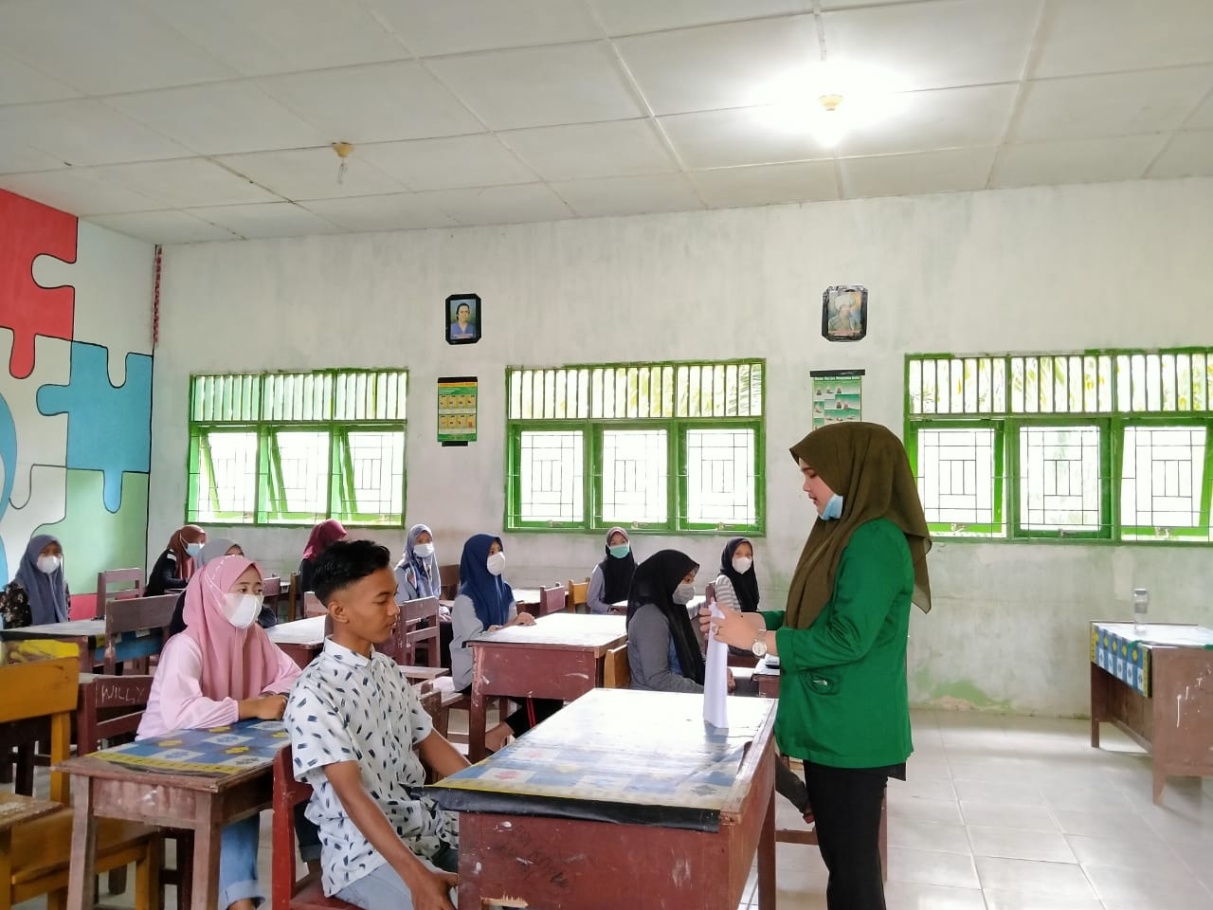 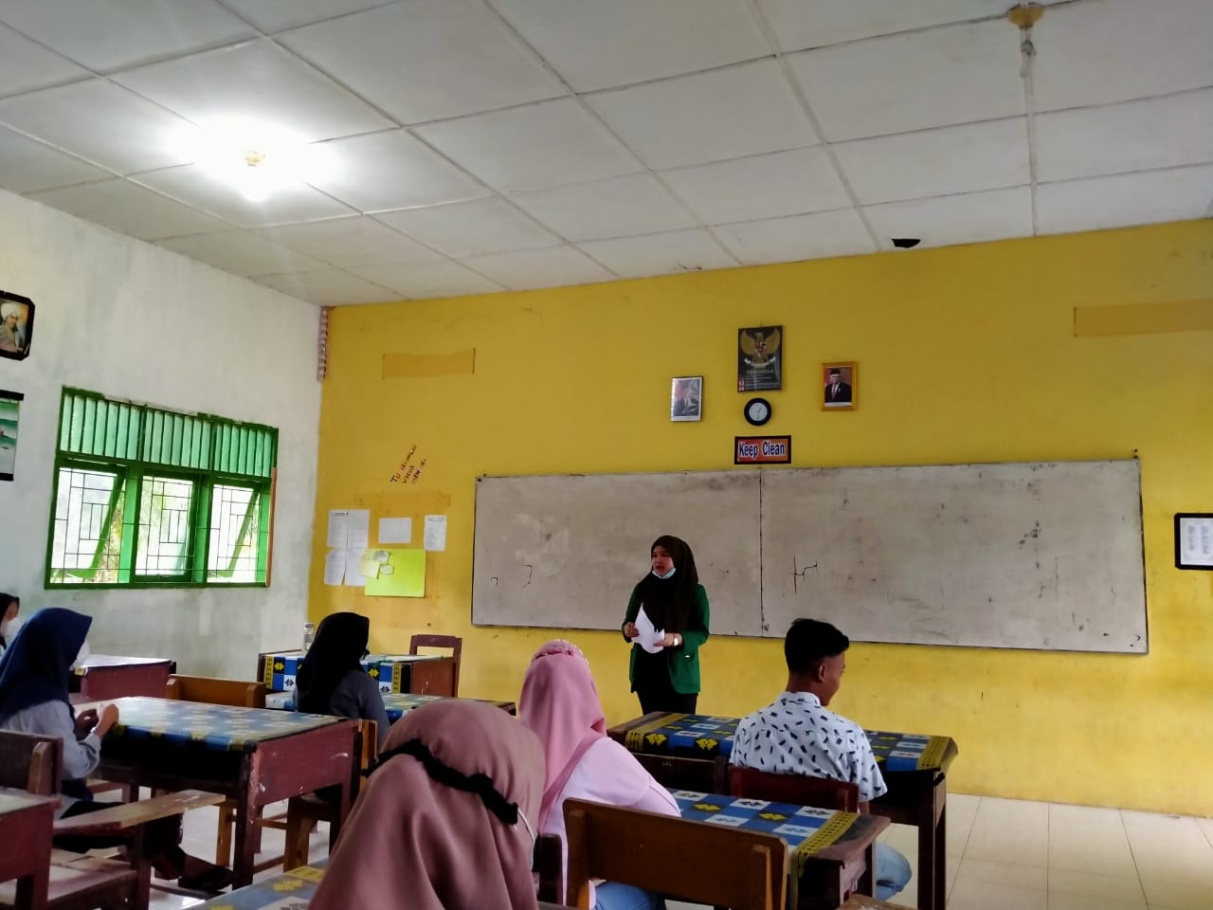 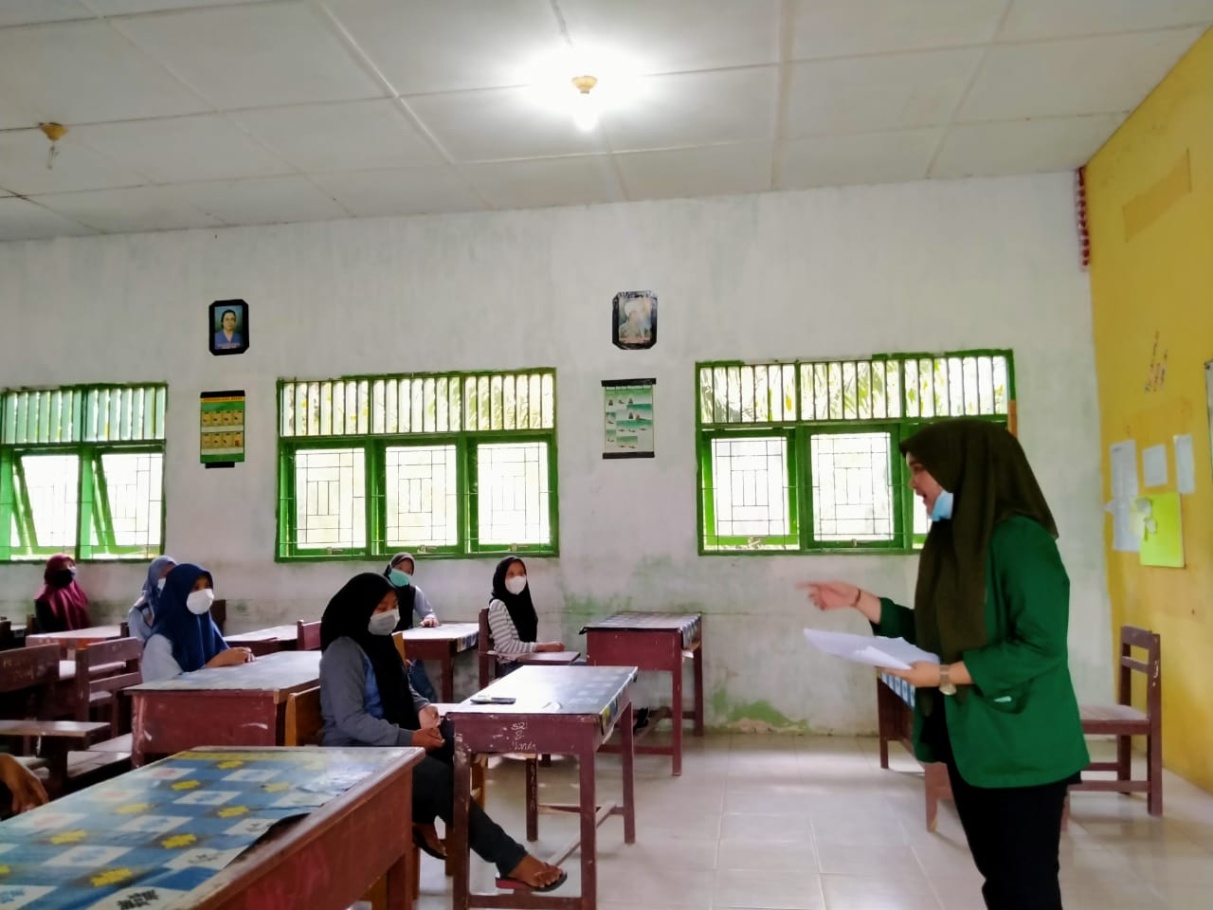 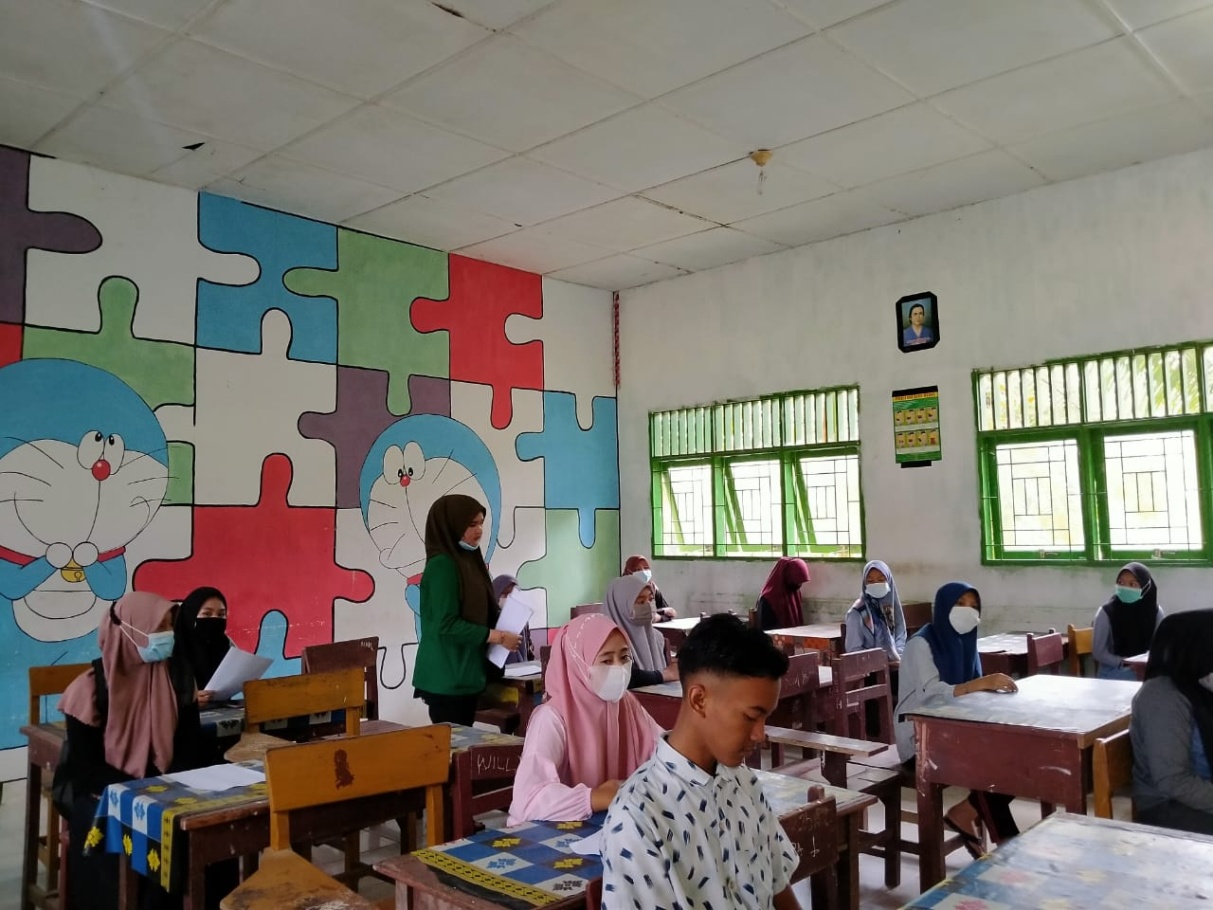 NOPERNYATAANSSSTSSTS1Saya bernafas lebih cepat ketika saya merasa cemas2Saya merasa gugup dan gemetar ketika saya melakukan kesalahan3Saya mengalami insomnia di saat saya merasa cemas4Saya merasakan kecemasan sedang seperti: rasa gugup, gelisah, perasaan tidak nyaman5Saya merasakan kecemasan berat seperti : gugup, tekanan darah naik, berkeringat, sakit kepala6Gelisah muncul di saat saya tidak percaya diri7Saya  merasa gugup dan cemas saat tampil di depan kelas8konsentrasi saya terganggu akibat rasa gugup dan cemas yang muncul dengan tiba-tiba9Saya merasa gugup saat tampil di muka umum10Trauma menimbulkan kecemasan pada diri saya11Saya merasa gugup dan cemas dalam menghadapi sesuatu12Rasa gugup dan cemas itu membuat saya menjadi ketakutan dan emosi13Menurut saya rasa gugup dan cemas yang timbul merupakan hal yang normal (wajar)14Rasa gugup dan cemas dapat mengganggu pikiran saya15Fobia menurut saya dapat menimbulkan kecemasan pada diri ketika sudah mengalami trauma.16Stress pada pikiran menimbulkan rasa gugup dan cemas pada diri saya17Denyut jantung yang cepat diakibatkan saya sedang merasa gugup dan cemas18Saya sakit kepala karena perasaan gugup dan cemas yang saya miliki19Rasa gugup dan cemas yang timbul membuat aktivitas saya terganggu20Saya mimpi buruk akibat rasa gugup dan cemas yang anda miliki21Tangan dan kaki saya teras dingin akibat rasa gugup dan cemas pada diri anda22Tidak mampu berkonsentrasi apabila keadaan sedang cemas23Rasa gugup dan cemas itu tidak pernah terjadi pada diri saya24Rasa gugup dan cemas muncul saat saya memikirkan pekerjaan apa yang saya dapatkan setelah lulus  sekolah25Saya  berusaha agar mendapatkan pekerjaan sesuai dengan jurusan yang saya miliki 26Bagi saya pekerjaan itu penting didaptkan setelah lulus sekolah nanti 27Saya akan bersungguh-sungguh jika menjalani pekerjaan28Rasa gugup dan cemas saya akan hilang jika saya sudah memiliki pekerjaan29Termenung bisa membuat saya menjadi nyaman30Saya harus mencari informasi terlebih dahulu sebelum menjalani pekerjaan 31Perhatian yang berlebihan untuk orang lain lebih baik dari pada perhatian dengan diri sendiri32Rasa aman merupakan faktor utama dalam diri saya saat menjalani pekerjaan33Perhatian yang berlebihan itu sangat tidak baik bagi saya34Saya memiliki kelemahan dalam belajar35Termenung merupakan hal yang sangat menyenangkan 36Menurut saya rasa gugup dan cemas timbul akibat dari kemarahan37Membutuhkan banyak waktu untuk menghilangkan rasa gugup dan cemas pada diri38Saya merasa mampu mencari pekerjaan sendiri tanpa bantuan dari orang lain39Saya merasa gugup dan gelisah jika saya tidak bisa menjawab soal ujian40Saya merasa tidak berdaya jika tugas yang saya kerjakan selalu salahNOPERNYATAANSSSTSSTS1Saya bernafas lebih cepat ketika saya merasa cemas2Saya merasa gugup dan gemetar ketika saya melakukan kesalahan3Saya mengalami insomnia di saat saya merasa cemas4Saya merasakan kecemasan sedang seperti: rasa gugup, gelisah, perasaan tidak nyaman5Saya merasakan kecemasan berat seperti : gugup, tekanan darah naik, berkeringat, sakit kepala6Gelisah muncul di saat saya tidak percaya diri7Saya  merasa gugup dan cemas saat tampil di depan kelas8konsentrasi saya terganggu akibat rasa gugup dan cemas yang muncul dengan tiba-tiba9Saya merasa gugup saat tampil di muka umum10Trauma menimbulkan kecemasan pada diri saya11Saya merasa gugup dan cemas dalam menghadapi sesuatu12Rasa gugup dan cemas itu membuat saya menjadi ketakutan dan emosi13Menurut saya rasa gugup dan cemas yang timbul merupakan hal yang normal (wajar)14Rasa gugup dan cemas dapat mengganggu pikiran saya15Fobia menurut saya dapat menimbulkan kecemasan pada diri ketika sudah mengalami trauma.16Stress pada pikiran menimbulkan rasa gugup dan cemas pada diri saya17Denyut jantung yang cepat diakibatkan saya sedang merasa gugup dan cemas18Saya sakit kepala karena perasaan gugup dan cemas yang saya miliki19Rasa gugup dan cemas yang timbul membuat aktivitas saya terganggu20Saya mimpi buruk akibat rasa gugup dan cemas yang anda miliki21Tangan dan kaki saya teras dingin akibat rasa gugup dan cemas pada diri anda22Tidak mampu berkonsentrasi apabila keadaan sedang cemas23Rasa gugup dan cemas itu tidak pernah terjadi pada diri saya24Rasa gugup dan cemas muncul saat saya memikirkan pekerjaan apa yang saya dapatkan setelah lulus  sekolah25Saya  berusaha agar mendapatkan pekerjaan sesuai dengan jurusan yang saya miliki 26Bagi saya pekerjaan itu penting didaptkan setelah lulus sekolah nanti 27Saya akan bersungguh-sungguh jika menjalani pekerjaan28Rasa gugup dan cemas saya akan hilang jika saya sudah memiliki pekerjaan29Termenung bisa membuat saya menjadi nyaman30Saya harus mencari informasi terlebih dahulu sebelum menjalani pekerjaan 31Perhatian yang berlebihan untuk orang lain lebih baik dari pada perhatian dengan diri sendiri32Rasa aman merupakan faktor utama dalam diri saya saat menjalani pekerjaan33Perhatian yang berlebihan itu sangat tidak baik bagi saya34Saya memiliki kelemahan dalam belajar35Termenung merupakan hal yang sangat menyenangkan 36Menurut saya rasa gugup dan cemas timbul akibat dari kemarahan37Membutuhkan banyak waktu untuk menghilangkan rasa gugup dan cemas pada diri38Saya merasa mampu mencari pekerjaan sendiri tanpa bantuan dari orang lain39Saya merasa gugup dan gelisah jika saya tidak bisa menjawab soal ujian40Saya merasa tidak berdaya jika tugas yang saya kerjakan selalu salahTabel r Product MomentTabel r Product MomentTabel r Product MomentTabel r Product MomentPada Sig.0,05 (Two Tail)Pada Sig.0,05 (Two Tail)Pada Sig.0,05 (Two Tail)Pada Sig.0,05 (Two Tail)NRNrNrNrNrNr10.997410.301810.2161210.1771610.1542010.13820.95420.297820.2151220.1761620.1532020.13730.878430.294830.2131230.1761630.1532030.13740.811440.291840.2121240.1751640.1522040.13750.754450.288850.2111250.1741650.1522050.13660.707460.285860.211260.1741660.1512060.13670.666470.282870.2081270.1731670.1512070.13680.632480.279880.2071280.1721680.1512080.13590.602490.276890.2061290.1721690.152090.135100.576500.273900.2051300.1711700.152100.135110.553510.271910.2041310.171710.1492110.134120.532520.268920.2031320.171720.1492120.134130.514530.266930.2021330.1691730.1482130.134140.497540.263940.2011340.1681740.1482140.134150.482550.261950.21350.1681750.1482150.133160.468560.259960.1991360.1671760.1472160.133170.456570.256970.1981370.1671770.1472170.133180.444580.254980.1971380.1661780.1462180.132190.433590.252990.1961390.1651790.1462190.132200.423600.251000.1951400.1651800.1462200.132210.413610.2481010.1941410.1641810.1452210.131220.404620.2461020.1931420.1641820.1452220.131230.396630.2441030.1921430.1631830.1442230.131240.388640.2421040.1911440.1631840.1442240.131250.381650.241050.191450.1621850.1442250.13260.374660.2391060.1891460.1611860.1432260.13270.367670.2371070.1881470.1611870.1432270.13280.361680.2351080.1871480.161880.1422280.129290.355690.2341090.1871490.161890.1422290.129300.349700.2321100.1861500.1591900.1422300.129310.344710.231110.1851510.1591910.1412310.129320.339720.2291120.1841520.1581920.1412320.128330.334730.2271130.1831530.1581930.1412330.128340.329740.2261140.1821540.1571940.142340.128350.325750.2241150.1821550.1571950.142350.127360.32760.2231160.1811560.1561960.1392360.127370.316770.2211170.181570.1561970.1392370.127380.312780.221180.1791580.1551980.1392380.127390.308790.2191190.1791590.1551990.1382390.126400.304800.2171200.1781600.1542000.1382400.126PrDf0.250.100.050.0250.010.0050.001PrDf0.500.200.100.0500.020.0100.00211.000003.077686.3137512.7062031.8205263.65674318.3088420.816501.885622.919994.302656.964569.9248422.3271230.764891.637742.353363.182454.540705.8409110.2145340.740701.533212.131852.776453.746954.604097.1731850.726691.475882.015052.570583.364934.032145.8934360.717561.439761.943182.446913.142673.707435.2076370.711141.414921.894582.364622.997953.499484.7852980.706391.396821.859552.306002.896463.355394.5007990.702721.383031.833112.262162.821443.249844.29681100.699811.372181.812462.228142.763773.169274.14370110.697451.363431.795882.200992.718083.105814.02470120.695481.356221.782292.178812.681003.054543.92963130.693831.350171.770932.160372.650313.012283.85198140.692421.345031.761312.144792.624492.976843.78739150.691201.340611.753052.131452.602482.946713.73283160.690131.336761.745882.119912.583492.920783.68615170.689201.333381.739612.109822.566932.898233.64577180.688361.330391.734062.100922.552382.878443.61048190.687621.327731.729132.093022.539482.860933.57940200.686951.325341.724722.085962.527982.845343.55181210.686351.323191.720742.079612.517652.831363.52715220.685811.321241.717142.073872.508322.818763.50499230.685311.319461.713872.068662.499872.807343.48496240.684851.317841.710882.063902.492162.796943.46678250.684431.316351.708142.059542.485112.787443.45019260.684041.314971.705622.055532.478632.778713.43500270.683681.313701.703292.051832.472662.770683.42103280.683351.312531.701132.048412.467142.763263.40816290.683041.311431.699132.045232.462022.756393.39624300.682761.310421.697262.042272.457262.750003.38518310.682491.309461.695522.039512.452822.744043.37490320.682231.308571.693892.036932.448682.738483.36531330.682001.307741.692362.034522.444792.733283.35634340.681771.306951.690922.032242.441152.728393.34793350.681561.306211.689572.030112.437722.723813.34005360.681371.305511.688302.028092.434492.719483.33262370.681181.304851.687092.026192.431452.715413.32563380.681001.304231.685952.024392.428572.711563.31903390.680831.303641.684882.022692.425842.707913.31279400.680671.303081.683852.021082.423262.704463.30688Prdf0.250.100.050.0250.010.0050.001Prdf0.500.200.100.0500.020.0100.002410.680521.302541.682882.019542.420802.701183.30127420.680381.302041.681952.018082.418472.698073.29595430.680241.301551.681072.016692.416252.695103.29089440.680111.301091.680232.015372.414132.692283.28607450.679981.300651.679432.014102.412122.689593.28148460.679861.300231.678662.012902.410192.687013.27710470.679751.299821.677932.011742.408352.684563.27291480.679641.299441.677222.010632.406582.682203.26891490.679531.299071.676552.009582.404892.679953.26508500.679431.298711.675912.008562.403272.677793.26141510.679331.298371.675282.007582.401722.675723.25789520.679241.298051.674692.006652.400222.673733.25451530.679151.297731.674122.005752.398792.671823.25127540.679061.297431.673562.004882.397412.669983.24815550.678981.297131.673032.004042.396082.668223.24515560.678901.296851.672522.003242.394802.666513.24226